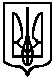 У К Р А Ї Н АСИНЕЛЬНИКІВСЬКА МІСЬКА РАДАвосьмого скликання  позачергова четверта  сесіяспільне засідання постійних комісій міської ради П Р О Т О К О Лм. Синельникове							12 січня 2021 року – 13.00Головував  міський  голова Зражевський Д.І.На спільному засіданні постійних комісій  присутні:Заіка О.В. – секретар міської радиЯковін В.Б. – перший заступник міського голови з питань діяльності виконавчих органів міської радиКравченко В.В. – заступник міського голови з питань діяльності виконавчих органів міської ради Бірюков С.А. - заступник міського голови з питань діяльності виконавчих органів міської радиЖуравель Л.І. – керуюча справами виконавчого комітету міської радиЛук’яненко М.О. – виконуючий обов’язки начальника юридичного відділу міської радиНаконечна О.В. – начальник організаційного відділу міської ради Череута В.А. -  головний спеціаліст організаційного відділу міської радиІсаєва С.О. – головний спеціаліст з питань інформаційної діяльності та комунікацій з громадськістю міської ради На спільному засіданні постійних комісій присутні члени: Постійної комісії міської ради з питань соціальної політики та праці, освіти, медицини, культури, сім’ї, молоді та спорту:1.	Чардимов Ю.Г. 2.	Саратова  Н.В. 3.	Карпенко Г.А. 4.	Бірюков С.А.Відсутні:1.	Солонина Н.Є.Постійної комісії міської ради з питань житлово-комунального господарства, благоустрою, екології, транспорту та з питань комунальної власності:1.	Захарова О.Г. 2.	Панов П.М. 3.	Запара Є.М. 4.	Романовських А.А.5.	Заякін К.М.Постійна комісія міської ради з питань соціально-економічного розвитку, бюджету і фінансів:Сітало А.М. Єрмошкін П.М. Борсук М.В. Курілех А.С. Відсутні:Дяченко Т.В. Постійної комісії міської ради з питань архітектури, містобудування та земельних відносин:1	Черних О.О. 2.	Миронова О.В. 3.	Арцебашев М.В.Відсутні.Мелікян Г.А. Дунаєв В.В.Постійної комісії міської ради з питань законності та депутатської діяльності:1.	Швець Т.В. 2.	Ісаєв К.В. 3.	Турченюк С.Л. 4.	Циба М.В. 5.	Бутко Р.В.Питання яке виносяться на розгляд спільного засідання постійних комісій:Про звернення Синельниківської міської ради.Доповідач: Заіка Олена Володимирівна – секретар міської ради.1.CЛУХАЛИ: Секретаря міської ради Заіку О.В. «Про звернення Синельниківської міської ради».Виступили:Саратова Н.В. – депутат міської  ради:Відзначила вчасним  прийняття такого звернення. Запропонувала доповнити звернення текстом такого змісту: «повернути знижений тариф 3000 кВт год/міс. для будинків, в яких встановлено електричне опалення» та оприлюднити прийняте звернення на веб сайті міської ради.Звернула увагу на те, чому в зверненні нічого не сказано про підвищення тарифів на водопостачання та водовідведення.Зражевський Д.І. – міський голова:У кого які пропозиції, запитання?Вирішили: Винести проект рішення ««Про звернення Синельниківської міської ради» на розгляд позачергової сесії міської ради.Міський голова 								Д.І.ЗРАЖЕВСЬКИЙ